BIO DATAName			:	EMMADI SRIDEVI						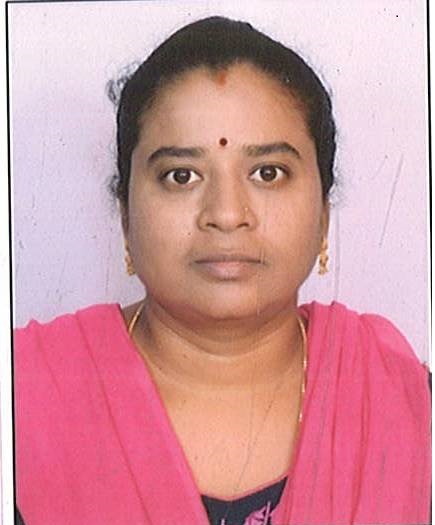 Mobile No		:	8328099978Email ID		:	SRIDEVIBHEL@GMAIL.COMGender			:	FEMALEDate of birth		:	05-05-1981	Nationality		:	INDIAN	Religion		:	HINDU	Father’s name		:	VENKAIAH	Mother’s name	:	KAMALA	Languages Known	:	TELUGUHobbies		:	READINGAddress		:	Q.NO.2067/C, BHEL TOWNSHIP,				RAMCHANDRAPURAM, HYDERABAD - 502032*EDUCATIONAL BACKGROUNDHigh School	:	SSC			Year of passing:	1996College	:	MPC			Year of passing:	1998Other Courses	:	MA ASTROLOGY	Year of passing:	2008Place:	BHEL, HYDERABADDate:  23-08-2023 											